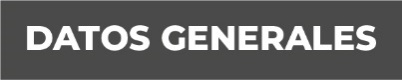 Nombre: Luis Rubén Suarez FloresGrado de Escolaridad: Licenciatura en DerechoCédula Profesional:(Licenciatura) 5845560Teléfono de Oficina: 2969742059Correo Electrónico: Formación Académica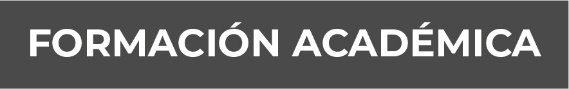 (2003-2007) Licenciatura en Derecho, Universidad Mexicana,), Veracruz. Ver.(2018-2020)Maestría en Derecho Penal y Juicios Orales, Universidad de las Naciones, (en trámite de titulación). Veracruz, Ver.Trayectoria Profesional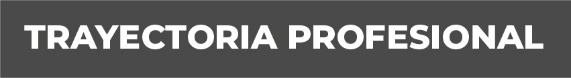 2006 – 2007 Abogado Litigante, Despacho Gámez y Asociados. Veracruz, Ver. 2007 – 2013 Oficial Secretario adscrito a la Agencia del Ministerio Publico especializada en Responsabilidad Juvenil para el Estado de Veracruz.2013 – 2015 Agente del Ministerio Público Especializado en Responsabilidad Juvenil Adscrito al Juzgado de Responsabilidad Juvenil. FGE, Palma Sola, Ver. 2015 a la fecha,  Fiscal Tercero Especializado en adolescentes adscrito al Juzgado de Responsabilidad Juvenil en Palma Sola, Veracruz. Ponencias y cursos impartidos. 2014 Ponencia “Legalidad de la Detención y Comunicación entre Elementos Aprehensores”, al Primer Batallón de Infantería y Personal Jurisdiccional de la 29 Zona Militar de Minatitlán, Ver. San Andrés Tuxtla, Ver. 2018 Curso-taller “Las medidas cautelares en el Proceso de Justicia Penal para Adolescentes en el Estado de Veracruz”, modalidad virtual a través de la Plataforma Educativa y de Comunicación Integral (PECI). Secretaria de Gobierno, a través de la Dirección General del Sistema de Justicia Penal y Derechos Humanos. Xalapa, Ver. 2018 Conversatorio Interinstitucional sobre Justica Penal para adolescentes en el Estado de Veracruz. Secretaria de Gobierno en coordinación con el Poder Judicial del Estado. Xalapa, Ver. 2019 Ponencia en el Curso Taller Medidas de Sanción especiales y prevención del delito, Secretaria de Gobierno del Estado de Veracruz, a través de la Subsecretaria Jurídica y Asuntos Legislativos. Conocimiento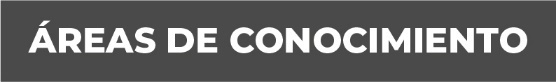 Derechos HumanosDerecho Penal.Juicio OralProcesal Penal.Amparo.Justicia Especializada para AdolescentesMecanismos Alternativos de Solución de ConflictoJusticia Restaurativa